УтверждаюДиректор МБОУ «СОШ № 6» с. Еленовское____________ /М.К. Атажахова/«25» марта 2022 г.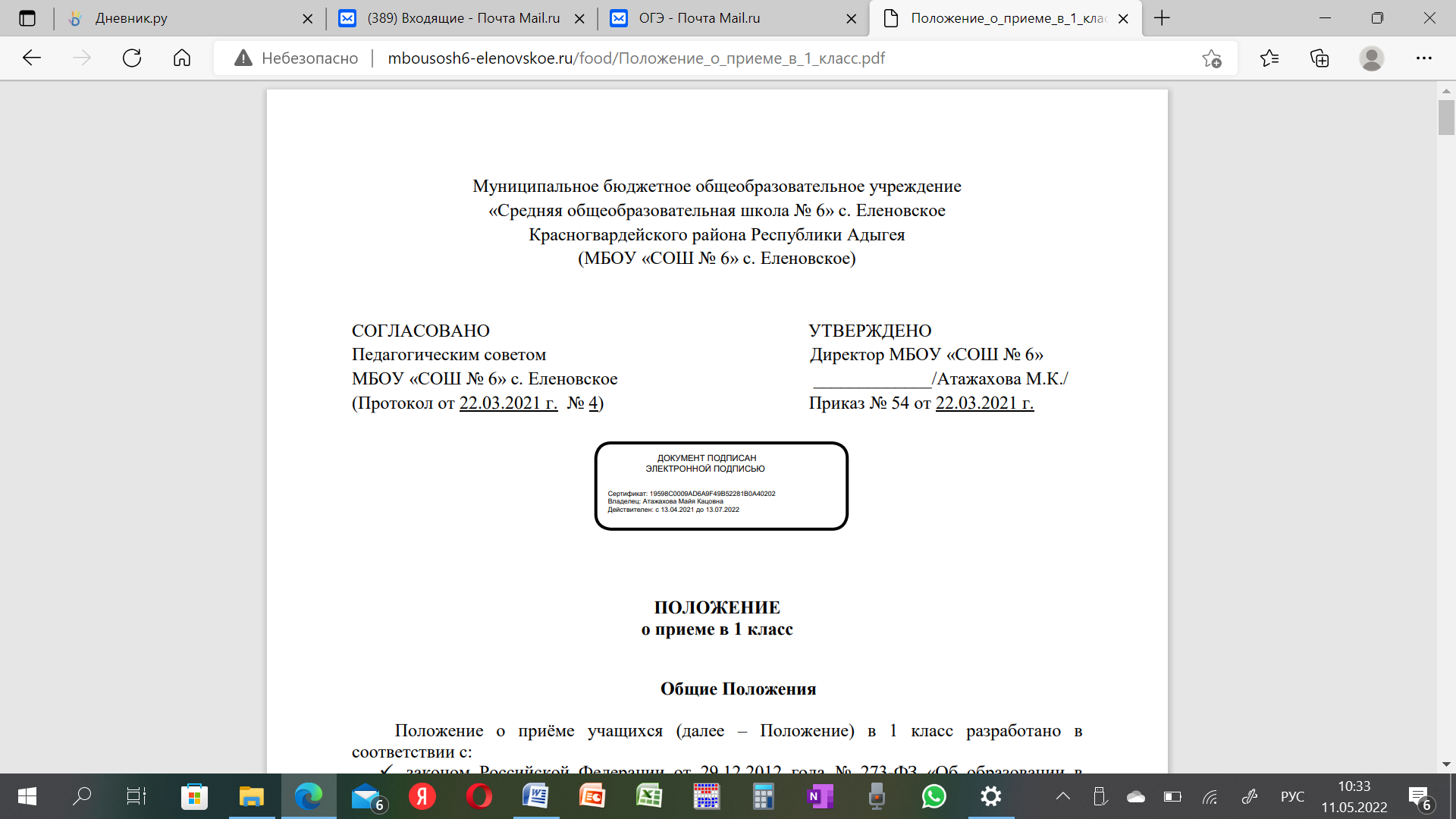 ПЛАН РАБОТЫрабочей группы  по введению и реализации ФГОС начального общего образованияУтверждаюДиректор МБОУ «СОШ № 6» с. Еленовское____________ /М.К. Атажахова/«25» марта 2022 г.ПЛАН РАБОТЫрабочей группы  по введению и реализации ФГОС основного общего образованияМероприятиеИтоговый документОтветственныеСрокОрганизация и проведение педсовета«О стратегии перехода МБОУ «СОШ № 6»с. Еленовскоена новые ФГОС начального и основного общего образованияс 1 сентября2022-2023 учебного года»Протокол педсоветаДиректор,заместитель директора по УВРМарт Сбор данных о готовности педагогов к реализации нового ФГОС начального общего образования с 1 сентября 2022 годаСправка о потребностях педагогов в повышении квалификации и их распределении по организациям дополнительного профессионального образованияЗаместитель директорапо УВРМартСоставление графика повышения квалификации учителей, которые будут работать в 1 классе с 1 сентября 2022 годаГрафик повышения квалификации учителейЗаместитель директорапо УВРМартПроведение совещания рабочей группы по разработке новой редакции ООП НОО (целевой, содержательный, организационный разделы)Протокол заседания рабочей группыДиректорМарт, апрель, май,июньПодготовка отчета для директора по деятельности рабочей группыОтчет о деятельности  рабочей группы с промежуточными результатами и скорректированными графиками рабочей группыЗаместитель директорапо УВРАпрель, май,июньИнформирование родителей о переходе на новые ФГОС НООПротоколы родительских собраний, результаты опросаПедагог-психологАпрельПолучение согласий родителейЗаявления о согласии на обучение детей по программам, разработанным по новым ФГОС НООКлассные руководителиАпрель-сентябрьПроведение совещания рабочей группы по корректировке локальных нормативных актов школыПротокол заседания рабочей группыДиректорМайПроведение заседаний МО учителей (анализ уроков и мероприятий внеурочной деятельности на соответствие требованиям нового ФГОС)Справка о характере соответствия образовательной деятельности требованиям нового ФГОСРуководитель ШМО учителей начальных классовМайВыявление и систематизация профессиональных проблем по подготовке и переходу на новый ФГОС НООЗаместитель директорапо УВР,руководитель ШМО учителей начальных классовМайОрганизация и проведение индивидуальных консультаций с педагогами Заместитель директорапо УВР, руководитель ШМО учителей начальных классовМайСоставление графика повышения квалификации педагоговСкорректированный график повышения квалификации педагоговЗаместитель директорапо УВР,руководители ШМО учителей начальных классовМайКонтроль задействованности педагогов в обучении по дополнительным профессиональным программамЗаместитель директорапо УВР,руководитель ШМО учителей начальных классовАпрель-майОрганизация общественного обсуждения ООП НОООтзывы о новой ООП НОО (с целью внесения корректив в текст ОП)Ответственная по ВРМайВнесение изменений в план внеурочной деятельностиПлан внеурочной деятельности, подготовленный с учетом мнения учащихся и их родителей (законных представителей)Заместитель директорапо УВРИюньКорректировка рабочих программ учебных предметов, курсов и курсов внеурочной деятельностиРабочие программы учебных предметов, курсов и курсов внеурочной деятельностиЗаместитель директорапо УВРИюнь-августПроведение индивидуальных консультаций с родителями детей, которые принимаются на обучение по новому ФГОС НООЗаместитель директорапо УВРАпрель-августДоработка проекта ООП НООЗаместитель директорапо УВРИюль-августПодготовка проекта ООП НОО с целью утверждения его на педсоветеПроект ООП НООЗаместитель директорапо УВРАвгустУтверждение ООП НООПриказ об утверждении ООПДиректорАвгустОзнакомление родителей (законных представителей) учащихся с ООП НООЗаместитель директорапо УВР, классные руководителиАвгуст-сентябрьМероприятиеИтоговый документОтветственныеСрокОрганизация и проведение педсовета«О стратегии перехода МБОУ «СОШ № 6»с. Еленовскоена новые ФГОС начального и основного общего образованияс 1 сентября2022-2023 учебного года»Протокол педсоветаДиректор,заместитель директора по УВРмартСбор данных о готовности педагогов к реализации нового ФГОС основного общего образования с 1 сентября 2022 годаСправка о потребностях педагогов в повышении квалификации и их распределении по организациям дополнительного профессионального образованияЗаместитель директорапо УВРМартСоставление графика повышения квалификации учителей, которые будут работать в 5 классе с 1 сентября 2022 годаГрафик повышения квалификации учителейЗаместитель директорапо УВРМартПроведение совещания рабочей группы по разработке новой редакции ООП ООО (целевой, содержательный, организационный разделы)Протокол заседания рабочей группыДиректорМарт, апрель, май, июньПодготовка отчета для директора по деятельности рабочей группыОтчет о деятельности  рабочей группы с промежуточными результатами и скорректированными графиками рабочей группыЗаместитель директорапо УВРАпрель, май,июньИнформирование родителей о переходе на новые ФГОС ОООПротоколы родительских собраний, результаты опросаПедагог-психологАпрельПолучение согласий родителейЗаявления о согласии на обучение детей по программам, разработанным по новым ФГОС ОООКлассные руководителиАпрель-сентябрьПроведение совещания рабочей группы по корректировке локальных нормативных актов школыПротокол заседания рабочей группыДиректорМайПроведение заседаний МО учителей (анализ уроков и мероприятий внеурочной деятельности на соответствие требованиям нового ФГОС)Справка о характере соответствия образовательной деятельности требованиям нового ФГОСРуководители ШМО естественно-математического цикла, гуманитарного цикла, классных руководителейМайВыявление и систематизация профессиональных проблем по подготовке и переходу на новый ФГОС ОООЗаместитель директорапо УВР,руководители ШМО естественно-математического цикла, гуманитарного цикла, классных руководителейМайОрганизация и проведение индивидуальных консультаций с педагогами Заместитель директорапо УВР, руководители ШМО естественно-математического цикла, гуманитарного цикла, классных руководителейМайСоставление графика повышения квалификации педагоговСкорректированный график повышения квалификации педагоговЗаместитель директорапо УВР,руководители ШМО естественно-математического цикла, гуманитарного цикла, классных руководителейМайКонтроль задействованности педагогов в обучении по дополнительным профессиональным программамЗаместитель директорапо УВР,руководители ШМО естественно-математического цикла, гуманитарного цикла, классных руководителейАпрель-майОрганизация общественного обсуждения ООП ООООтзывы о новой ООП ООО (с целью внесения корректив в текст ОП)Ответственная по ВРМайВнесение изменений в план внеурочной деятельностиПлан внеурочной деятельности, подготовленный с учетом мнения учащихся и их родителей (законных представителей)Заместитель директорапо УВРИюньКорректировка рабочих программ учебных предметов, курсов и курсов внеурочной деятельностиРабочие программы учебных предметов, курсов и курсов внеурочной деятельностиЗаместитель директорапо УВРИюнь-августПроведение индивидуальных консультаций с родителями детей, которые принимаются на обучение по новому ФГОС ОООЗаместитель директорапо УВРАпрель-августДоработка проекта ООП НООЗаместитель директорапо УВРИюль-августПодготовка проекта ООП ООО с целью утверждения его на педсоветеПроект ООП ОООЗаместитель директорапо УВРАвгустУтверждение ООП ОООПриказ об утверждении ООПДиректорАвгустОзнакомление родителей (законных представителей) учащихся с ООП ОООЗаместитель директорапо УВР, классные руководителиАвгуст-сентябрь